Abfrage der Religionszugehörigkeit					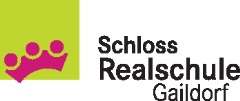 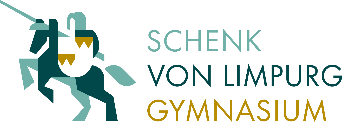 _____________________________________						    _________Name, Vorname des Kindes								    KlasseAus schulverwaltungstechnischen Gründen erheben wir folgende Daten:Mein Kind gehört folgender Glaubensgemeinschaft ankeine Religionszugehörigkeit		orthodox (griechisch/russisch)römisch-katholisch		syrisch-orthodoxevangelisch		alevitischaltkatholisch		islamisch-sunnitischjüdischHiermit willige ich		ein,		nicht ein,dass, nur auf Anfrage der Religionsgemeinschaft, der Namen meines Kindes dorthin übermittelt wird. Diese Angaben können jederzeit schriftlich widerrufen werden.___________						    ___________________________________Datum							    Unterschrift eines Erziehungsberechtigten